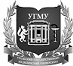 ФЕДЕРАЛЬНОЕ ГОСУДАРСТВЕННОЕ БЮДЖЕТНОЕ ОБРАЗОВАТЕЛЬНОЕ  УЧРЕЖДЕНИЕ ВЫСШЕГО ОБРАЗОВАНИЯ«УРАЛЬСКИЙ ГОСУДАРСТВЕННЫЙМЕДИЦИНСКИЙ УНИВЕРСИТЕТ»МИНИСТЕРСТВА ЗДРАВООХРАНЕНИЯ 
РОССИЙСКОЙ ФЕДЕРАЦИИ(ФГБОУ ВО УГМУ МИНЗДРАВА РОССИИ)ул. Репина, 3, г.Екатеринбург, 620028Тел. (343) 371-34-90;  факс 371-64-00E-mail:  usma@usma.ruИНН/КПП 6658017389/665801001СПРАВКА
о представлении Фамилия Имя Отчество (полностью в родительном падеже)
к присвоению ученого звания доцента (профессора) по научной специальности хх.хх.хх – название научной специальностиПРЕДСТАВЛЕНИЕФамилия Имя Отчество (полностью)  назначен(а)  приказом по ФГБОУ ВО УГМУ Минздрава России  от дд.мм.гггг г.  № хххх на должность название должности кафедры название кафедры (полностью) на (1,0 ставки / часть ставки)  по трудовому договору / контракту с дд.мм.гггг г. на срок 5 лет. (Для соискателей ученого звания доцента указываются записи из трудовой книжки, из которых видно наличие стажа научной и педагогической деятельности не менее 5 лет в организациях, в том числе не менее 3 лет стажа педагогической работы по научной специальности, указанной в аттестационном деле. Для соискателей ученого звания профессора указываются записи из трудовой книжки, из которых видно наличие стажа научной и педагогической деятельности не менее 10 лет в организациях, в том числе не менее 5 лет стажа педагогической работы по научной специальности, указанной в аттестационном деле). Ученый совет федерального государственного бюджетного образовательного учреждения высшего образования «Уральский государственный медицинский университет» Министерства здравоохранения Российской Федерации, утвержденный приказом ректора от 27.08.2018 г. № 382-р в количестве 61 члена на срок до 29.08.2023 г. рассмотрел представление соискателя к присвоению ученого звания в составе хх членов.В голосовании приняло участие хх членов Ученого совета ФГБОУ ВО УГМУ Минздрава России, из них проголосовало:«За» – хх;«Против» – хх;«Недействительных бюллетеней» – хх; Протокол счетной комиссии Ученого совета УГМУ № номер протокола от «число» месяц 20гг г.По итогам голосования принято решение о представлении Фамилия Имя Отчество (полностью в родительном падеже) к присвоению ученого звания доцент (профессор) по научной специальности – название научной специальности.ОСНОВНЫЕ СВЕДЕНИЯ О СОИСКАТЕЛЕ УЧЕНОГО ЗВАНИЯФамилия Имя Отчество (полностью), 19гг года рождения, гражданин (гражданка) Российской Федерации. Наименование, год окончания образовательной организации высшего образования и номер диплома.Ученая степень кандидата отрасль науки наук присуждена решением название диссертационного совета и наименование организации, на базе которой он создан, от  «число» месяц гггг г. № номер и выдан диплом наименование организации, № и дата приказа/решения.(Абзац следует заполнять в соответствии с записью в дипломе кандидата наук)Ученая степень доктора отрасль науки наук присуждена название организации / диссертационного совета № и дата  приказа/решения и выдан диплом серия № номер диплома.(Абзац следует заполнять в соответствии с записью в дипломе доктора наук)Ученое звание доцента наименование кафедры/наименование научной специальности присвоено наименование организации, № номер и дата приказа/решения в ___ году.Стаж научной и педагогической работы Фамилия Имя Отчество (в родительном падеже) составляет х лет, в том числе стаж педагогической работы в образовательных организациях высшего образования и (или) организациях дополнительного профессионального образования, научных организациях – х лет, из них х лет по научной специальности хх.хх.хх (шифр) и название научной специальности, по которой осуществлено представление.Местом основной работы Фамилия Имя Отчество в родительном падеже является название организации, где он(а) занимает должность название должности (указывается только для совместителей).Читает лекционные курсы: наименование по учебному плану.Ведет занятия по курсу (дисциплине): наименование по учебному плану.Подготовил (а) в качестве: научного руководителя – х кандидатов наук, в том числе х по заявленной специальности;научного консультанта – х докторов наук и х кандидатов наук.УЧЕБНЫЕ ИЗДАНИЯ, НАУЧНЫЕ ТРУДЫИмеет х учебников (учебных пособий), опубликованных за последние 10 лет по научной специальности название специальности, из них:(указывается авторский учебник (учебное пособие) или 3 учебника (учебных пособия), написанных в соавторстве для соискателей ученого звания профессора).Имеет х публикаций, из них х учебных изданий и х научных трудов, включая патенты на изобретения и иные объекты интеллектуальной собственности, используемые в образовательном процессе (не менее 50 для соискателей ученого звания профессора, не менее 20 для соискателей ученого звания доцента.), в том числе:а) учебные издания:  (приводятся опубликованные учебные издания в количестве: 3 – за последние 5 лет по направлению заявленной научной специальности для соискателей ученого звания профессора; 2 – за последние 3 года – по направлению заявленной научной специальности для соискателей ученого звания доцента. Учебные издания приводятся из списка опубликованных учебных изданий и научных трудов соискателя ученого звания с указанием полных библиографических данных, объема (печатных листов или страниц) и уточнением авторского участия)б) научные труды:(приводятся опубликованные научные труды в количестве: 5 опубликованных в рецензируемых научных изданиях по направлению указанной научной специальности – за последние 5 лет для соискателей ученого звания профессора;  3 опубликованных в рецензируемых научных изданиях по направлению указанной научной специальности – за последние 3 года для соискателей ученого звания доцента; научные труды приводятся из списка опубликованных учебных изданий и научных трудов соискателя ученого звания с указанием полных библиографических данных, объема (печатных листов или страниц) и уточнением авторского участия)За последние 5 лет опубликовал(а) по научной специальности, указанной в аттестационном деле, х (не менее 5) научных трудов в рецензируемых научных изданиях, и х (не менее 3) учебных изданий (для соискателей ученого звания профессора).За последние 3 года опубликовал(а) по научной специальности, указанной в аттестационном деле, х (не менее 3) научных трудов, опубликованных в рецензируемых научных изданиях, и х (не менее 2) учебных изданий (для соискателей ученого звания доцента).Список опубликованных учебных изданий и научных трудов прилагается.ИНЫЕ ДОСТИЖЕНИЯ СОИСКАТЕЛЯ УЧЕНОГО ЗВАНИЯНаличие грантов, участие в конференциях, симпозиумах, съездах, наличие государственных академических званий, членство в творческих союзах с приложением копий документов, их подтверждающих (Иные достижения соискателя включаются в справку при наличии достижений и по желанию соискателя).ДатаПредседатель Ученого советаФГБОУ ВО УГМУ Минздрава Россииректор, д.м.н., профессор, чл.-корр. РАН                      О.П. КовтунУченый секретарь Ученого советаФГБОУ ВО УГМУ Минздрава Россиид.м.н., профессор                    В.В. БазарныйПодписи заверяю:Начальник управления кадровойПолитики и правового обеспеченияФГБОУ ВО УГМУ Минздрава РоссииС.В. Чупракова